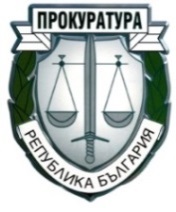 ПРОКУРАТУРА НА РЕПУБЛИКА БЪЛГАРИЯОКРЪЖНА ПРОКУРАТУРА – гр.ЯМБОЛПриложение № 4Проект!ДОГОВОР № …………../…………….Днес, …………., в гр./с …………….. на основание чл.112, ал.1 от Закона за обществените поръчки (ЗОП) между:1.ОКРЪЖНА ПРОКУРАТУРА – ГР.ЯМБОЛ, ЕИК по БУЛСТАТ 1218173090152, ИН ПО ДДС: BG1218173090152, със седалище и адрес на управление гр.Ямбол, област Ямбол, община Ямбол, ул.„Жорж Папазов” № 1, представлявана от Дойчин Дойчев – Административен ръководител – Окръжен прокурор, наричан по-долу за краткост ВЪЗЛОЖИТЕЛ и2.…………………………………………………….……………………………със седалище…………………………………………………………………………………………………………(наименование на изпълнителя)и адрес: ……………………………………………………………………………………………….,ЕГН/ЕИК/БУЛСТАТ, ИН по ДДС (ако има регистрация) ……………………., представлявано от  ……………………………………………………………………………………………………..(законен представител – име и длъжност)или …………………………………………………………………………………………………………………………(ако има упълномощено лице – име, длъжност, акт, на който се основава представителната му власт)наричано по-долу и за краткост ИЗПЪЛНИТЕЛ, от друга страна, на основание чл.112, ал.1 от Закона за обществените поръчки и Решение №/от ……..... на ВЪЗЛОЖИТЕЛЯ за определяне на изпълнител на обществената поръчка с предмет: „Доставка на нетна активна електрическа енергия ниско напрежение и избор на координатор на балансираща група за нуждите на Окръжна прокуратура – гр.Ямбол“, се сключи настоящия договор за следното:I.ПРЕДМЕТ НА ДОГОВОРА:Чл.1.(1) ВЪЗЛОЖИТЕЛЯТ възлага, а ИЗПЪЛНИТЕЛЯТ срещу възнаграждение приема да извърши доставка на нетни количества активна електрическа енергия ниско напрежение и да предостави услуги чрез извършване на дейност като координатор на стандартна балансираща група до обектите на Окръжна прокуратура – гр.Ямбол, съгласно Техническата спецификация – Приложение № 1 на ВЪЗЛОЖИТЕЛЯ, Техническото предложение - Приложение № 2, и Ценовото приложение – Приложение № 3 на ИЗПЪЛНИТЕЛЯ, представляващи неразделна част от него. (2) С подписването на този договор ВЪЗЛОЖИТЕЛЯТ става член на балансиращата група на ИЗПЪЛНИТЕЛЯ, а ИЗПЪЛНИТЕЛЯТ се задължава да регистрира ВЪЗЛОЖИТЕЛЯ като участник в групата – непряк член, съгласно Правилата за търговия с електрическа енергия (ПТЕЕ), без  ВЪЗЛОЖИТЕЛЯТ да заплаща такса за регистрация и участие. В този случай отклоненията от заявените количества електрическа енергия за всеки период на сетълмент в дневните графици за доставка и тяхното заплащане се уреждат от ИЗПЪЛНИТЕЛЯ, в качеството му на координатор на стандартната балансираща група, като всички разходи по балансирането ще са за сметка на ИЗПЪЛНИТЕЛЯ. По отношение на планирането и заявяването на конкретни нетни количества активна електрическа енергия се прилагат ПТЕЕ.(3) ВЪЗЛОЖИТЕЛЯТ възлага, а ИЗПЪЛНИТЕЛЯТ приема да извърши пълна процедура по регистриране на свободния пазар на електроенергия на обектите на Възложителя, като ИЗПЪЛНИТЕЛЯТ от негово име и за негова сметка да извърши всички действия за получаване на достъп и пренос до разпределителната мрежа, като за целта ще бъде упълномощен за съответните действия от Възложителя. (4) ВЪЗЛОЖИТЕЛЯТ си запазва правото по време на изпълнение на настоящия договор да извършва промени на обектите (отпадане или добавяне на обект), за които ще се доставя нетна електрическа енергия ниско напрежение, по предложената от ИЗПЪЛНИТЕЛЯ цена, съгласно Ценово предложение.Под посочените промени се разбира едностранното право на Възложителя да потребява допълнителни количества електрическа енергия в срока на действие на договора и в границите на неговата максимално допустима стойност, на основание чл.116, ал.1, т.1 от ЗОП.II.СРОК НА ДОГОВОРА.МЯСТО НА ИЗПЪЛНЕНИЕЧл.2.(1) Срокът на изпълнение на договора е 24 (двадесет и четири) месеца или до достигане на максимално допустимата стойност по чл.4, ал.2 на този договор, в зависимост от това кое от двете обстоятелства настъпи първо.(2) Срокът започва да тече от датата на потвърждаване на първия график за доставка на нетна активна електрическа енергия от Електроенергиен системен оператор (ЕСО).(3) Датата на първия регистриран график за доставка на активна електрическа енергия в системата за администриране на пазара на електрическа енергия се удостоверява с уведомително писмо от ИЗПЪЛНИТЕЛЯ до ВЪЗЛОЖИТЕЛЯ.Чл.3. Местата за доставка на нетна активна електрическа енергия ниско напрежение е до обекти на Окръжна прокуратура – гр.Ямбол, описани в т.VI от Техническата спецификация и присъединени на територията на електроразпределителна мрежа „Електроразпределение Юг“ АД.III.ЦЕНА, РЕД И СРОКОВЕ НА ПЛАЩАНЕЧл.4.(1) Стойността на договора се формира на основата на:1. стойността на реално потребената от ВЪЗЛОЖИТЕЛЯ електрическа енергия и предложената от ИЗПЪЛНИТЕЛЯ цена за доставка на 1 KWh електрическа енергия за всички тарифни зони (върховна, дневна и нощна) ниско напрежение.2. регулаторно определени такси (цени) за мрежови услуги (достъп до електропреносната и електроразпределителната мрежа и пренос на електрическа енергия през тях).3. такса „задължения към обществото“;4. дължимия акциз по Закона за акцизите и данъчните складове.(2) Максимално допустимата стойност на договора е ..….. лв. без ДДС и не може да се превишава.(3) Цената за доставка на 1 KWh нетна активна електрическа енергия ниско напрежение, съгласно Ценовото предложение на ИЗПЪЛНИТЕЛЯ - Приложение № 3 е в размер на ……..………..(……..………………………………………………) лева без ДДС.(4) Цената по ал.3 е крайна и включва:1.Разходите (таксите) за регистрация на ВЪЗЛОЖИТЕЛЯ като участник в стандартна балансираща група като непряк член, съгласно ПТЕЕ, и неговото включване като активен член на пазара на балансираща енергия;2.Всички разходи, свързани с пълната процедура по регистрация и извеждане на нови обекти на ВЪЗЛОЖИТЕЛЯ на пазара на свободно договорени цени на електроенергия;3.Цена за доставка на нетна активна енергия на ниско напрежение, без в балансиращата група допълнително да се начисляват суми за излишък и недостиг, без възложителят да заплаща такса за промяна на принадлежността към балансиращата група, нито такса за регистрация и участие в балансиращата група. В случай на небаланси на електрическа енергия, същите са за сметка на ИЗПЪЛНИТЕЛЯ;4.Разходите за извършване на енергиен мониторинг и представянето на ВЪЗЛОЖИТЕЛЯ на необходимите графици, които се  известяват (регистрират) в ЕСО, в които са отразени почасовите дневни количества активна електрическа енергия ниско напрежение и различни справки;5.Администрирането на графиците и обмена на информация с лицензирания оператор на електроразпределителната мрежа на територията, на която се намират измервателните точки;6.Изготвяне на подробен индивидуален анализ  на характерния товаров профил на ВЪЗЛОЖИТЕЛЯ с цел оценка на енергийната му ефективност;7. Регистрираните небаланси (положителни, отрицателни), разходите по изготвяне на прогнози, подаване и регистриране на графици в ЕСО, съгласно ПТЕЕ, както и всички други разходи, свързани с участието на ВЪЗЛОЖИТЕЛЯ на свободния пазар на електрическа енергия;8.Разходите за балансиране на електроенергийната система за снабдяване;9.Всички други неупоменати разходи, свързани с изпълнение на поръчката.(4) Цената по ал.3 се прилага за всички тарифни зони (върховна, дневна и нощна).(5) Цената по ал.3 е фиксирана за времето на изпълнение на Договора и не подлежи на промяна, освен при нейното намаляване в интерес на ВЪЗЛОЖИТЕЛЯ.Цената по ал.3 не включва:1.такса за достъп до електропреносната мрежа, за пренос по електропреносната мрежа, за достъп и пренос по електроразпределителната мрежа, утвърдени от Комисия за енергийно и водно регулиране (КЕВР);2.такса „Задължение към обществото“;3.акциз по Закона за акцизите и данъчните складове, който изпълнителят начислява отделно.(6)Върху така определената цена по ал.3, ВЪЗЛОЖИТЕЛЯТ заплаща на ИЗПЪЛНИТЕЛЯ допълнително начислени косвени данъци (акциз и данък върху добавената стойност), такса „Задължение към обществото“; такса за достъп до електропреносната мрежа, за пренос по електропреносната мрежа за достъп и пренос по електроразпределителната мрежа, утвърдени от Комисия за енергийно и водно регулиране (КЕВР) и всякакви други нормативно определени добавки върху цената на електрическата енергия, независимо от тяхната форма.(7) В случай на промяна на цената за „задължение към обществото“, таксите, добавките, вноски и данъци към цената на електрическата енергия; въвеждане на нови задължения и/или компоненти към цената на производител и/или търговец, поставена от КЕВР и/или от друг компетентен орган, в това число и при промяна в законодателството, страните са задължени да спазят промените, като новите задължения и/или компоненти ще бъдат добавени автоматично към цената по ал.3 от датата на влизане на промяната/мените в сила, в рамките на стойността на договора по ал.2.Чл.5.(1) Всяко плащане по настоящия договор се извършва въз основа на издадена от ИЗПЪЛНИТЕЛЯ фактура за дължимата сума и представена на ВЪЗЛОЖИТЕЛЯ по електронен път. (2) Възложителят плаща ежемесечно стойността на реално потребените количества нетна активна електрическа енергия, отчетена от монтираните средства за търговско измерване в съответните обекти на ВЪЗЛОЖИТЕЛЯ по чл.3, в срок до 20 (двадесет) дни от получаването на фактура от ИЗПЪЛНИТЕЛЯ, в съответствие с изискванията на ПТЕЕ и ПИКЕЕ.(3) Количествата продадена и закупена по този договор електрическа енергия се определят съгласно данните, предоставени от ОЕМ на ИЗПЪЛНИТЕЛЯ или средствата за контролно мерене на ВЪЗЛОЖИТЕЛЯ.(4) Фактурата по ал.1 е единна и включва консумираната активна електрическа енергия за периода, отчетена по измервателния уред на съответната измервателна точка, по определената в чл.4, ал.3 единична цена за 1 KWh, както и на отделни редове стойността на всички мрежови услуги с подробна разбивка, съгласно чл.20 и чл.31, ал.1 от ПТЕЕ, определената с решения на КЕВР цена за „задължения към обществото“ и дължимия акциз от Закона за акцизите и данъчните складове, продължителност на периода, срок за плащане, идентификационен код на обекта, идентификационен номер на средството за търговско измерване.(5) ИЗПЪЛНИТЕЛЯТ издава отделни фактури за всеки посочен обект в чл.3.(6) ИЗПЪЛНИТЕЛЯТ изпраща фактурите, съгласно Техническата спецификация на ВЪЗЛОЖИТЕЛЯ на електронен адрес: fin_yambol@ymb.prb.bg.(7) ВЪЗЛОЖИТЕЛЯТ се задължава да извършва всяко дължимо плащане, след получаването на фактура от ИЗПЪЛНИТЕЛЯ, при спазване на условията на горните алинеи.Чл.6.(1) Всички плащания по този договор се извършват в лева чрез банков превод по следната банкова сметка на ИЗПЪЛНИТЕЛЯ:Банка: …………..BIC: ……………..IBAN: …………… (2) ИЗПЪЛНИТЕЛЯТ е длъжен да уведомява писмено ВЪЗЛОЖИТЕЛЯ за всички последващи промени по ал.1 в срок от 3 (три) дни, считано от момента на промяната. В случай, че ИЗПЪЛНИТЕЛЯТ не уведоми ВЪЗЛОЖИТЕЛЯ в посочения срок се счита, че плащанията са надлежно извършени.IV.ПРАВА И ЗАДЪЛЖЕНИЯ НА СТРАНИТЕЧл.7. ИЗПЪЛНТЕЛЯТ има право да:1.получи възнаграждение в размера, сроковете и при условията по чл.2 – 6 от договора;2.иска и получава от ВЪЗЛОЖИТЕЛЯ необходимото съдействие за изпълнение на задълженията по договора, както и всички необходими документи, информация и данни, пряко свързани или необходими за изпълнение на договора.Чл.8.(1) ИЗПЪЛНТЕЛЯТ се задължава да:1.уведоми с писмо ВЪЗЛОЖИТЕЛЯ за датата на първия регистриран график за доставка на електрическа енергия;2.информира своевременно ВЪЗЛОЖИТЕЛЯ за всички пречки, възникващи в хода на изпълнение на работата и предложи начин за отстраняване им, като може да поиска съдействие и/или указания от ВЪЗЛОЖИТЕЛЯ;3.изпълнява всички законосъобразни указания и изисквания на ВЪЗЛОЖИТЕЛЯ и извършва дейностите по предмета на договора в уговорите срокове, качествено и в съответствие с договора и приложенията;4.пази поверителна конфиденциална информация, в съответствие с уговореното в чл.47 от настоящия договор;5.не възлага работата или части от нея на подизпълнители, извън посочените в офертата на ИЗПЪЛНИТЕЛЯ, освен в случаите и при условията, предвидени в ЗОП;6.сключи договор/и за подизпълнение с посочените в офертата му подизпълнители в срок от 7 (седем) дни от сключване на настоящия договор, като в срок до 3 (три) дни от сключването на договора за подизпълнение или допълнително споразумение за замяна на посочен в офертата подизпълнител, ИЗПЪЛНИТЕЛЯТ изпрати копие на договора, респективно допълнителното споразумение на ВЪЗЛОЖИТЕЛЯ, ведно с доказателства, че са изпълнени условията на чл.66, ал.14 от ЗОП;7.изготви всички необходими документи за извеждане и регистрация на нови обекти на ВЪЗЛОЖИТЕЛЯ на свободния пазар на електроенергия;8.включи ВЪЗЛОЖИТЕЛЯ в своя стандартна балансираща група с координатор ИЗПЪЛНИТЕЛЯТ, без ВЪЗЛОЖИТЕЛЯТ да заплаща такса за регистрация и участие;9.извършва всички необходими действия, съгласно ПТЕЕ, така че да осигури изпълнението на настоящия договор;10. в качеството си на координатор на балансираща група, да осигурява прогнозиране на потреблението на обектите на ВЪЗЛОЖИТЕЛЯ и да извършва планиране и договаряне на конкретни нетни количества активна електрическа енергия, съгласно ПТЕЕ, като:10.1.изготвя почасови дневни графици за доставка на електрическа енергия за обектите на ВЪЗЛОЖИТЕЛЯ, като графиците следва да съобразяват очаквания часови товар. Дневният график обхваща 24 часа, започвайки от 00:00 часа до 24:00 часа за съответния ден;10.2. изпраща почасовите графици за доставка към системата за администриране на пазара на ЕСО, в съответствие с разпоредбите на ПТЕЕ;10.3.потвърждава от името на ВЪЗЛОЖИТЕЛЯ графиците за доставка в системата за администриране на пазара на ЕСО;10.4.извършва координиране и балансиране на количествата електрическа енергия, като урежда отклоненията от заявените количества електрическа енергия за всеки период на сетълмент в дневните графици за доставка и тяхното заплащане, като всички разходи/приходи по балансирането на обектите на ВЪЗЛОЖИТЕЛЯ са за сметка на ИЗПЪЛНИТЕЛЯ;11.доставя необходимите прогнозни количества активна електрическа енергия за всички тарифни зони (върховна, дневна и нощна) на ниско ниво на напрежение;12.регистрира графици за доставка на електрическа енергия през уеб портал с възможност за генериране на различни справки – графично и таблично представяне на договорени и измерени количества електрическа енергия, небаланси;13.предоставя на ВЪЗЛОЖИТЕЛЯ възможност за следене на почасовите измерени количества електрическа енергия, като предоставя информацията в табличен и графичен вид;14.поддържа и предава на ВЪЗЛОЖИТЕЛЯ електронна база от данни за часовото и месечното потребление на електрическа енергия от ВЪЗЛОЖЕТЕЛЯ;15.предоставя на ВЪЗЛОЖИТЕЛЯ поисканите от него и уговорени в настоящия договор данни, информация или документи по начина и в сроковете, посочени в този договор;16.уведомява ВЪЗЛОЖИТЕЛЯ в срок от 3  (три) дни при: промяна в лицата, които го представляват или са упълномощени да извършват действия по изпълнението на договора; промяна в необходимите за издаването на фактурите данни, в номерата на банковата си сметка и т.н;17.има сключени рамкови договори, съгласно чл.11, т.13, връзка с чл.23 от ПТЕЕ с мрежовия оператор „Електроразпределение Юг“ АД за достъп и пренос до обекти на ВЪЗЛОЖИТЕЛЯ и да потвърждава графиците за доставка пред Електроенергийния системен оператор ЕАД, покриващ срока на договора, спазвайки разпоредбите и правилата, заложени в Закона за енергетиката (ЗЕ);18.спазва разпоредбите и правилата, заложени в ЗЕ и наредбите към него, както и ПТЕЕ и разпорежданията на оператора на електропреносната мрежа (ОЕМ), така че да не бъде отстранен като регистриран търговец на електрическа енергия и координатор на балансираща група;19.след упълномощаване от ВЪЗЛОЖИТЕЛЯ да сключи договор между ВЪЗЛОЖИТЕЛЯ и доставчик от последна инстанция (ДПИ) за доставка на електрическа енергия, съгласно чл.15, ал.5 от ПТЕЕ;20.осигури непрекъснатост на електроснабдяването на обектите на ВЪЗЛОЖИТЕЛЯ;21.прехвърли отговорността за балансиране на доставчик от последна инстанция (ДПИ), съгласно чл.68, ал.4 от ПТЕЕ, при прекратяване на договора на основание чл.37, ал.1, т.5-8 от настоящия договор или чл.118, ал.1, т.2 от ЗОП;22.при условията на чл.8, ал.1, т.20 от настоящия договор (когато ВЪЗЛОЖИТЕЛЯТ премине към доставка на електрическа енергия от доставчик от последна инстанция (ДПИ), ИЗПЪЛНИТЕЛЯТ се задължава да заплаща на ВЪЗЛОЖИТЕЛЯ обезщетение в размер на разликата между стойността на договорената електрическа енергия и стойността на доставената електрическа енергия от ДПИ до избиране на друг доставчик;23.извършва промени на обектите (отпадане или добавяне), при условията на настоящия договор, за конкретизиране на което страните ще сключат анекс (допълнително споразумение), по реда и при условията на настоящия договор.Чл.9.(1) ВЪЗЛОЖИТЕЛЯТ има право да:1.изисква от ИЗПЪЛНИТЕЛЯ да изпълнява непрекъснато и без отклонения дейностите по предмета на договора в уговорените срокове, количество и качество;2.контролира изпълнението на поетите от ИЗПЪЛНИТЕЛЯ задължения, в т.ч да иска и да получава информация от ИЗПЪЛНИТЕЛЯ през целия срок на договора или да извършва проверки, при необходимост, на мястото на  изпълнение на договора, но без с това да пречи на изпълнението.Чл.10.(1) ВЪЗЛОЖИТЕЛЯТ се задължава да:1.приеме изпълнението на дейностите по предмета на договора, когато отговарят на договореното по реда и условията на настоящия договор;2.заплаща на ИЗПЪЛНИТЕЛЯ реално потребените количества нетна активна електрическа енергия за ниско напрежение по уговорената в настоящия договор цена, както и стойността на дължимите цени за мрежови услуги, цена „задължения към обществото“ и акциз по ред и при условия, предвидени в този договор;3.предостави и осигури достъп на ИЗПЪЛНИТЕЛЯ до информацията, необходима за извършване на дейностите по предмета на договора, при спазване на относимите изисквания или ограничения, съгласно приложимото право;4.оказва съдействие на ИЗПЪЛНИТЕЛЯ, във връзка с изпълнението на този договор, в това число и за отстраняване на възникнали пречки при изпълнението на договора, когато ИЗПЪЛНИТЕЛЯТ поиска това;5.освободи представената от ИЗПЪЛНИТЕЛЯ гаранция за изпълнение, съгласно клаузите на чл.11 от договора;6.упълномощи ИЗПЪЛНИТЕЛЯ да извърши пълна процедура по регистриране на свободния пазар на електроенергия на обектите на ВЪЗЛОЖИТЕЛЯ, като клиент- потребител на свободния пазар и регистриране на обекти на краен клиент – потребител в пазара, от координатор на балансираща група и да снабди ИЗПЪЛНИТЕЛЯ с необходимите документи;7.уведомява ИЗПЪЛНИТЕЛЯ с писмено предизвестие 10 (десет) дни преди провеждане на планирани ремонти и други планирани дейности по своите обекти с уточнени периоди на провеждане на ремонта и прогнози за изменение на средночасовите товари и/или всички останали дейности, които биха повлияли върху договорното изпълнение;8.в случай на непредвидени изменения и/или непредвидени големи ремонти или дълготрайна невъзможност за електропотребление, ВЪЗЛОЖИТЕЛЯТ е длъжен не по-късно от 3 (три) работни дни писмено да уведоми ИЗПЪЛНИТЕЛЯ за промяна на количеството потребявана енергия и очакваната продължителност на събитието;9.предоставя на ИЗПЪЛНИТЕЛЯ поисканите от него и уговорени в този договор информация, данни или документи по начини и в срокове, посочени в договора;10.спазва разпоредбите и правилата, заложени в ЗЕ и наредбите към него, както и ПТЕЕ и разпорежданията на ОЕМ, за да не бъде отстранен от пазара на балансираща енергия.(2) За срока на договора и при условията на настоящия договор, ВЪЗЛОЖИТЕЛЯТ има право да извършва промени на обектите (отпадане или добавяне на обект) за конкретизиране, на което страните ще сключат анекс (допълнително споразумение) по реда и условията на настоящия договор.V.ГАРАНЦИЯ ЗА ИЗПЪЛНЕНИЕЧл.11. При подписването на настоящия договор, ИЗПЪЛНИТЕЛЯТ представя на ВЪЗЛОЖИТЕЛЯ гаранция за изпълнение в размер на 3 % (три на сто) от максимално допустимата стойност по чл.4, ал.2 от настоящия договор, а именно ………… (……………….…………..) лева – Гаранцията за изпълнение, която служи за обезпечаване изпълнението на задълженията на ИЗПЪЛНИТЕЛЯ по договора.Чл.12.Когато като гаранция за изпълнение се представи парична сума, същата се внася по следната банкова сметка на ВЪЗЛОЖИТЕЛЯ:БАНКА ДСК – ЕАДБанков код  BIC: STSABGSFБанкова сметка IBAN: BG 14 STSA 9300 3305 1437 91Титуляр: Окръжна прокуратура – гр.Ямбол(всички банкови разходи, свързани с преводите на сумата са за сметка на Изпълнителя)Чл.13.(1) Когато като гаранция за изпълнение се представя банкова гаранция, ИЗПЪЛНИТЕЛЯТ предава на ВЪЗЛОЖИТЕЛЯ оригинален екземпляр на банкова гаранция, издадена в полза на ВЪЗЛОЖИТЕЛЯ, която трябва да отговаря на следните изисквания:1.да бъде безусловна, неотменима и непрехвърляема като покрива 100 % (сто процента) от стойността на гаранцията за изпълнението му;2.да съдържа условие на банката – гарант да извърши плащане при първо писмено искане от ВЪЗЛОЖИТЕЛЯ, деклариращ, че е налице неизпълнение на задължение на ИЗПЪЛНИТЕЛЯ или друго основание за задържане на гаранцията за изпълнение по настоящия договор;3.да е със срок на валидност за целия срок на действие на договора плюс 30 (тридесет) дни след прекратяването на договора, като при необходимост срокът на валидност на банковата гаранция се удължава или се издава нова.(2)Банковите разходи по откриването и поддържането на гаранцията за изпълнение във формата на банкова гаранция, както и по усвояването на средства от страна на ВЪЗЛОЖИТЕЛЯ, при наличието на основания за това, са за сметка на ИЗПЪЛНИТЕЛЯ.Чл.14.(1) Когато като гаранция за изпълнение се представя застраховка, ИЗПЪЛНИТЕЛЯТ, предава на ВЪЗЛОЖИТЕЛЯ оригинален екземпляр на застрахователната полица, в която ВЪЗЛОЖИТЕЛЯТ е посочен като трето ползващо се лице (бенефициент), която трябва да отговаря на следните изисквания:1.да обезпечава изпълнението на този договор чрез покритие на отговорността на ИЗПЪЛНИТЕЛЯ;2.да бъде със срок на валидност за целия срок на действие на договора плюс 30 (тридесет) дни след прекратяване на настоящия договор;(2) Разходите по сключването на застрахователния договор и поддържането на валидността на застраховката за изисквания срок, както и по всяко изплащане на застрахователното обезщетение в полза на ВЪЗЛОЖИТЕЛЯ, при наличието на основание за това, са за сметка на ИЗПЪЛНИТЕЛЯ.Чл.15.(1)ВЪЗЛОЖИТЕЛЯТ освобождава гаранцията за изпълнение в срок до 30 (тридесет) дни след приключване на изпълнението на договора, в пълен размер, ако липсват основания за задържането от страна на ВЪЗЛОЖИТЕЛЯ на каквато и да е сума по нея.(2)Освобождаването на гаранцията за изпълнение се извършва, както следва:1.когато е във формата на парична сума – чрез превеждане на сумата по банковата сметка на ИЗПЪЛНИТЕЛЯ, посочена в чл.6 от настоящия договор;2.когато е във формата на банкова гаранция – чрез връщане на нейния оригинал на представител на ИЗПЪЛНИТЕЛЯ или упълномощено от него лице;3.когато е във формата на застраховка – чрез връщане на оригинала на застрахователната полица на представител на ИЗПЪЛНИТЕЛЯ или упълномощено от него лице. (3)Гаранцията или съответната част от нея не се освобождава от ВЪЗЛОЖИТЕЛЯ, ако в процеса на изпълнение на договора е възникнал спор между страните относно неизпълнение на задълженията на ИЗПЪЛНИТЕЛЯ и въпросът е отнесен за решаване пред съд. При решаване на спора в полза на ВЪЗЛОЖИТЕЛЯ той може за пристъпи към усвояване на гаранцията.Чл.16.ВЪЗЛОЖИТЕЛЯТ има право да задържи съответна част от гаранцията, когато ИЗПЪЛНИТЕЛЯТ не изпълни някое от неговите задължения по договора, както и в случаите на лошо, частично и забавено изпълнение на което и да е задължение на ИЗПЪЛНИТЕЛЯ, като усвои такава част от гаранцията за изпълнение, която съответства на уговорената в договора нестойка за съответния случай на неизпълнение.Чл.17. ВЪЗЛОЖИТЕЛЯТ има право да задържи гаранцията за изпълнение, в пълен размер, в следните случаи:1.ако ИЗПЪЛНИТЕЛЯТ не започне работа по изпълнение на договора в срок до 1 (един) ден след датата на влизане в сила и ВЪЗЛОЖИТЕЛЯТ развали договора на това основание; 2.при пълно неизпълнение, в т.ч когато дейностите по предмета на договора не отговарят на изискванията на ВЪЗЛОЖИТЕЛЯ и разваляна на договора от страна на ВЪЗЛОЖИТЕЛЯ на това основание;3.при прекратяване на дейността на ИЗПЪЛНИТЕЛЯ или при обявяването му в несъстоятелност.Чл.18.Във всеки случай на задържане на гаранцията за изпълнение, ВЪЗЛОЖИТЕЛЯТ уведомява ИЗПЪЛНИТЕЛЯ за задържането и неговото основание. Задържането на гаранцията за изпълнение изцяло или частично не изчерпва правата на ВЪЗЛОЖИТЕЛЯ да търси обезщетение в по-голям размер.Чл.19.Когато ВЪЗЛОЖИТЕЛЯТ се е удовлетворил от гаранцията за изпълнение и договорът продължава да е в сила, ИЗПЪЛНИТЕЛЯТ се задължава в срок до 7 (седем) дни да попълни гаранцията за изпълнение, като внесе усвоената от ВЪЗЛОЖИТЕЛЯ сума по сметка на ВЪЗЛОЖИТЕЛЯ или предостави документ за изменение на първоначалната банкова гаранция или нова банкова гаранция, съответно застраховка, така че във всеки момент от действието на договора, размерът на гаранцията за изпълнение да е в съответствие с чл.11 от договора. Чл.20.ВЪЗЛОЖИТЕЛЯТ не дължи лихва за времето, през което средствата по гаранцията за изпълнение са престояли при него законосъобразно.VI.НЕУСТОЙКАЧл.21. При неизпълнение на задълженията по настоящия договор всяка от страните дължи обезщетение за причинените вреди, при условията на действащото законодателство.Чл.22.(1) При забава на плащането на сумата по чл.5, ал. 2 от договора от страна на ВЪЗЛОЖИТЕЛЯ, същият дължи законна лихва върху дължимата сума за всеки просрочен ден на ИЗПЪЛНИТЕЛЯ в размер на 0.3 % (нула цяло и три процента), но не повече от 3 (три) % от стойността на дължимата сума по съответната фактура. (2) При забавено изпълнение на задължения по договора от страна на ИЗПЪЛНИТЕТЕЛЯ, същият дължи на ВЪЗЛОЖИТЕЛЯ неустойка в размер на 0.3 % (нула цяло и три процента) от максимално допустимата стойност по чл.4, ал.2 за всеки просрочен ден, но не повече от 3 % от общата стойност на дължимата сума.(3) При констатирано частично, некачествено и/или неточно изпълнение на отделна дейност по договора или при отклонение от посочените в Техническата спецификация изисквания – Приложение № 1 на ВЪЗЛОЖИТЕЛЯ, ВЪЗЛОЖИТЕЛЯТ има право да поиска от ИЗПЪЛНИТЕЛЯ да изпълни изцяло и качествено съответната дейност, без да дължи допълнително възнаграждение за това и ИЗПЪЛНИТЕЛЯТ дължи неустойка в размер на 3 % (три на сто) върху стойността на предложената цена на ИЗПЪЛНИТЕЛЯ по прогнозното количество на ВЪЗЛОЖИТЕЛЯ без ДДС. В случай, че и повторното изпълнение на дейността е некачествено, лошо или неточно, ВЪЗЛОЖИТЕЛЯТ има право да задържи гаранцията за изпълнение и да прекрати договора.(4) При пълно виновно неизпълнение на задълженията по договора от страна на ИЗПЪЛНИТЕЛЯ, ВЪЗЛОЖИТЕЛЯТ се удовлетворява от внесената гаранция за изпълнение в пълния й размер.(5) ВЪЗЛОЖИТЕЛЯТ може да претендира обезщетение за нанесени вреди и пропуснати ползи по общия ред, независимо от начислените неустойки и независимо от усвояването на гаранцията за изпълнение.Чл.23.(1) ВЪЗЛОЖИТЕЛЯТ има право да удържи всяка дължима по този договор неустойка чрез задържане на сума от гаранцията за изпълнение, като уведоми писмено ИЗПЪЛНИТЕЛЯ за това.(2) Неустойките се заплащат незабавно, при поискване от ВЪЗЛОЖИТЕЛЯ, по посочената в чл.12 банкова сметка.(3) В случай, че по банковата сметка на ВЪЗЛОЖИТЕЛЯ не е постъпила сумата на неустойката в срок от 10 (десет) дни от искането на ВЪЗЛОЖИТЕЛЯ за плащане на неустойка, ВЪЗЛОЖИТЕЛЯТ има право да задържи съответната сума от гаранцията за изпълнение. Чл.24. Плащането на уговорените в този договор неустойки не ограничава правото на изправната страна да търси реално изпълнение и/или обезщетение за понесен вреди и пропуснати ползи в по-голям размер, съгласно приложимото право.VII.ПОДИЗПЪЛНИТЕЛИЧл.25. За извършване на дейностите по договора, ИЗПЪЛНИТЕЛЯТ има право да ползва подизпълнителите, посочени от него в офертата, въз основа на която е избран за ИЗПЪЛНИТЕЛ.Чл.26. Процентното участие на подизпълнителите в цената за изпълнение на договора не може да бъде различно от посоченото в офертата на ИЗПЪЛНИТЕЛЯ.Чл.27.ИЗПЪЛНИТЕЛЯТ може да извършва замяна на посочените подизпълнители за изпълнение на договора, както и да включва нови такива в предвидените в ЗОП случаи и при предвидените условия.Чл.28. Независимо от използването на подизпълнители, отговорността за изпълнение на настоящия договор е и на ИЗПЪЛНИТЕЛЯ.Чл.29. Сключването на договор с подизпълнител, който не е обявен в офертата на ИЗПЪЛНИТЕЛЯ и не е включен по време на изпълнение на договора, по предвидения в ЗОП ред, или изпълнението на дейностите по договора се извършват от лице, което не е обявено в офертата на ИЗПЪЛНИТЕЛЯ като подизпълнител се счита за неизпълнение на договора и е основание за едностранно прекратяване на договора от страна на ВЪЗЛОЖИТЕЛЯ и за усвояване на пълния размер на гаранцията за изпълнение от страна на ВЪЗЛОЖИТЕЛЯ.Чл.30. При сключване на договорите с подизпълнителите, оферирани в офертата на ИЗПЪЛНИТЕЛЯ, последният е длъжен да създаде условия и гаранции, че:1.приложимите клаузи на договора са задължителни за изпълнение от подизпълнителите;2.действията на подизпълнителите няма да доведат пряко или косвено до неизпълнение на договора;3.при осъществяване на контролните си функции по договора, ВЪЗЛОЖИТЕЛЯТ ще може безпрепятствено да извършва проверка на дейността и документацията на подизпълнителите.Чл.31.Когато частта от поръчката, която се изпълнява от подизпълнител, може да бъде предадена като отделен обект на ИЗПЪЛНИТЕЛЯ или на ВЪЗЛОЖИТЕЛЯ, ВЪЗЛОЖИТЕЛЯТ заплаща възнаграждение за тази част директно на подизпълнителя.Чл.32. Разплащанията по чл.31 се осъществяват въз основа на искане, отправено от подизпълнителя до ВЪЗЛОЖИТЕЛЯ чрез ИЗПЪЛНИТЕЛЯ, който е длъжен да го предостави на ВЪЗЛОЖИТЕЛЯ в 15-дневен срок от получаването му.Чл.33.Към искането по чл.32, ИЗПЪЛНИТЕЛЯТ прилага становище, от което да е видно дали оспорва плащанията или част от тях, като недължими.Чл.34.Възложителят има право да откаже плащане по чл.32, когато искането за плащане е оспорено, до момента на отстраняване на причината за отказа.VIII.ПРЕХВЪРЛЯНЕ НА СОБСТВЕНОСТТА И РИСКАЧл.35.(1) Прехвърлянето на правото на собственост върху доставените количества електрическа енергия, се осъществява в момента на постъпването на тези количества в мястото на доставка.(2) ИЗПЪЛНИТЕЛЯТ поема всички разходи, свързани с доставянето на електрическата енергия и носи риска от недоставянето на договорените количества в мястото на доставка.(3) ВЪЗЛОЖИТЕЛЯТ поема всички разходи, свързани с получаването и използването на електрическата енергия и носи риска за погиването на договорените количества след постъпването им в мястото на доставка.(4) Непрекъснатостта на електроснабдяването и качеството на доставената електрическа енергия се осигурява от лицензирания оператор на електроразпределителната мрежа на територията, на която се намират измервателните точки, в съответствие със ЗЕ, действащите технически и правни норми.IX ПРИЕМАНЕ НА ИЗПЪЛНЕНИЕТОЧл.36.(1) Във връзка с особения предмет на договора, приемането на изпълнението се отчита със средства за търговско измерване, съгласно изискванията на ЗЕ, ПТЕЕ и ПИКЕЕ.(2) Средствата за търговско измерване и тези за контролно измерване трябва да отговарят на съответните нормативно-технически документи по отношение на технически и метрологични изисквания и характеристики, описание и точност.(3) Отчитането чрез средствата за измерване се извършва в сроковете и съгласно определените в ПТЕЕ и ПИКЕЕ изисквания.(4) Нетните количества активна електрическа енергия на ниско напрежение, продадени и закупени по този договор, се определят съгласно предоставените от ОЕМ на страните данни.(5) При доказване от страна на ОЕМ на извършена нерегламентирана манипулация на средството за търговско измерване от страна на ВЪЗЛОЖИТЕЛЯ, то ВЪЗЛОЖИТЕЛЯТ носи отговорност и санкции за своите действия.(6) При установяване на различия между измереното от средствата за измерване и фактурираните количества и след направено искане от другата страна, всяка от страните е длъжна да представи на ответната страна, в срок от 5 (пет) работни дни притежаваните от нея документи, удостоверяващи количествата, доставките и получаванията на електрическа енергия, с цел определяне на причината за различията.(7) В срок от 5 (пет) работни дни, считано от предоставянето на документите по предходната алинея, страните изготвят двустранно подписан протокол, в който отразяват постигнатото съгласие за нетното количество активна електрическа енергия ниско напрежение, което трябва да бъде заплатено от ВЪЗЛОЖИТЕЛЯ в срока по чл.5, ал.2, считано от датата на подписване на двустранно подписания протокол.X.ПРЕКРАТЯВАНЕ НА ДОГОВОРАЧл.37.(1) Настоящият договор се прекратява:1.с изтичане на срока по чл.2, ал.2, връзка с ал.1 от договора;2.при достигане на посочената в чл.4, ал.2 от договора стойност;3. с изпълнение на всички задължения на страните по него;4.по взаимно съгласие на страните, изразено в писмена форма;5.едностранно от ВЪЗЛОЖИТЕЛЯ с писмено уведомление до другата страна, когато ИЗПЪЛНИТЕЛЯТ бъде обявен в неплатежоспособност или бъде открита процедура за обявяването му в несъстоятелност или ликвидация; 6.при продължаване на срока, прекратяване или отнемане на лицензията на ИЗПЪЛНИТЕЛЯ за търговия с електрическа енергия, включително за дейността „координатор на стандартна балансираща група“;7.при отстраняване от пазара на балансираща енергия на балансиращата група с координатор ИЗПЪЛНИТЕЛЯТ;8. при условията по чл.5, ал.1, т.3 от ЗИФОДРЮПДРКЛТДС;9.при настъпване на пълна обективна невъзможност за изпълнение, за което обстоятелство засегната страна е длъжна да уведоми другата в срок до 7 (седем) дни от настъпване на невъзможността и да представи доказателства;10.при прекратяване на юридическо лице – страна по договора без правоприемство, по смисъла на законодателството на държавата, в която съответното лице е установено.11.едностранно от ВЪЗЛОЖИТЕЛЯ с писмено уведомление до другата страна, при прекратяване на „рамковия договор“ с разпределителното дружество;12. едностранно от ВЪЗЛОЖИТЕЛЯ с писмено уведомление до другата страна, когато установи, че тя ползва подизпълнители при изпълнение на договора;(когато ИЗПЪЛНИТЕЛЯТ ползва подизпълнители, т.12 да се чете: едностранно от ВЪЗЛОЖИТЕЛЯ с писмено уведомление до другата страна, когато установи, че тя ползва други подизпълнители при изпълнение на договора, различни от тези, посочени в договора или подизпълнителите изпълняват друг вид работа или участие от предвиденото в договора )13.когато са настъпили съществени промени във финансирането на обществената поръчка - предмет на договора, извън правомощията на ВЪЗЛОЖИТЕЛЯ, които той не е могъл или не е бил длъжен да предвиди или предотврати – с писмено уведомление, веднага след настъпване на обстоятелствата.(2) ВЪЗЛОЖИТЕЛЯТ може да прекрати договора едностранно, без предизвестие, с уведомление, изпратено до ИЗПЪЛНИТЕЛЯ, когато ИЗПЪЛНИТЕЛЯТ забави изпълнението на задължение по настоящия договор с повече от 1 (едни) ден.Чл.38. ВЪЗЛОЖИТЕЛЯТ прекратява договора, в случаите по чл.118, ал.1 от ЗОП, без да дължи обезщетение на ИЗПЪЛНИТЕЛЯ за претърпени от прекратяването на договора вреди, освен в случаите на чл.118, ал.1, т.1 от ЗОП. В последния случай, размерът на обезщетението се определя в протокол или споразумение, подписано от страните, а при непостигане на съгласие – по реда на клаузата за разрешаване на спорове по този договор.Чл.39.(1) Всяка от страните  може да развали договора, при виновно неизпълнение на съществено задължение на другата страна по договора, при условията и с последиците, съгласно чл.87 и сл. от Закона за задълженията и договорите (ЗЗД) чрез отправяне на писмено предупреждение от изправната страна до неизправната и определяне на подходящ срок за изпълнение. Разваляне на договора не се допуска, когато неизпълнената част от задължението е незначителна, с оглед на интереса на изправната страна.(2) За целите на този договор, страните ще считат за виновно неизпълнение на съществено задължение на ИЗПЪЛНИТЕЛЯ всеки от следните случаи:1.когато ИЗПЪЛНИТЕЛЯТ не е започнал изпълнението на дейностите по предмета на договора в срок до 1 (един) ден, считано от датата на влизане в сила;2.ИЗПЪЛНИТЕЛЯТ е прекратил изпълнението на дейностите по предмета на договора за повече от 1 (един) ден;3.когато в рамките на едномесечен период, ИЗПЪЛНИТЕЛЯТ прекъсне или наруши доставката на електрическа енергия повече от 3 (три) пъти, всеки от които за повече от 3 (три) часа.Чл.40.Във всички случаи на прекратяване действието на договора, освен при прекратяване на юридическо лице – страна по договора без правоприемство:1.ВЪЗЛОЖИТЕЛЯТ и ИЗПЪЛНИТЕЛЯТ съставят констативен протокол за извършените към момента на прекратяване дейности по предмета на договора и размера на евентуално дължимите плащания; и2. ИЗПЪЛНИТЕЛЯТ се задължава да:2.1.преустанови доставянето на дейностите по предмета на договора, с изключение на такива дейности, каквито може да бъдат необходими и поискани от ВЪЗЛОЖИТЕЛЯ;2.2.предаде на ВЪЗЛОЖИТЕЛЯ всички данни, документи и информация, изготвени от него в изпълнение на договора до датата на прекратяването;2.3.върне на ВЪЗЛОЖИТЕЛЯ всички документи и материали, които са собственост на ВЪЗЛОЖИТЕЛЯ и са били предоставени на ИЗПЪЛНИТЕЛЯ във връзка с предмета на договора.Чл.41.При предсрочно прекратяване на договора, ВЪЗЛОЖИТЕЛЯТ е длъжен да заплати на ИЗПЪЛНИТЕЛЯ реално изпълнените и приети по установения ред дейности по предмета на договора.Чл.42.Настоящият договор може да бъде изменян или допълван от страните при условията на чл.116 от ЗОП.XI.НЕОПРЕДЕЛИМА СИЛАЧл.43. Страните се освобождават от отговорност за неизпълнение на задълженията си, когато невъзможността за изпълнение се дължи на непреодолима сила. Никоя от страните не може да се позовава на непреодолима сила, ако е била в забава и не е информирала другата страна за възникването на непреодолима сила.Чл.44. Страната, засегната от непреодолима сила, е длъжна да предприеме всички разумни усилия и мерки, за да намали до минимум понесените вреди и загуби, както и да уведоми писмено другата страна незабавно при настъпване на непреодолимата сила.Чл.45. Докато трае непреодолимата сила, изпълнението на задължението се спира.Чл.46.(1) Не може да се позовава на непреодолима сила онази страна, чиято небрежност или умишлени действия или бездействия са довели до невъзможност за изпълнение на договора.(2) Под непреодолима сила се разбира обстоятелство от обективен характер, което е  възникнало след сключване на договора, не е могло да бъде предвидено и не зависи от волята на страните, което прави изпълнението му невъзможно, като пожар, производствени аварии, военни действия, природни бедствия – бури, проливни дъждове, земетресения и други. XII.КОНФИДЕНЦИАЛНОСТЧл.47. Страните нямат право, без предварителното писмено съгласие на другата страна, да разкрива по какъвто и да е начин и под каквато и да е форма конфиденциална информация, на трети лица, освен пред своите служители и/или консултанти. Разкриването на конфиденциална информация се осъществява за целите на изпълнение на договора при спазване на принципа „необходимост да знае“.XIII.ОБЩИ РАЗПОРЕДБИЧл.48.(1) Освен ако са дефинирани изрично по друг начин в този договор, използваните в него понятия имат значение, дадено им в ЗОП, съответно в легалните дефиниции в ДР на ЗОП или, ако няма такива за някои понятия – според значението, което им се придава в основните разпоредби на ЗОП.(2) При противоречие между различни разпоредби или условия, съдържащи се договора и приложенията, се прилагат следните правила:1.специалните разпоредби имат предимство пред общите разпоредби;2.разпоредбите на приложенията имат предимство пред разпоредбите на договора;Чл.49.При изпълнението на договора, страните са длъжни да спазват всички приложими норми от ЗЕ и останалите нормативни актове, които уреждат обществените отношения, свързани с доставката на електрическа енергия, в т.ч ПТЕЕ, ПИКЕЕ и наредбите, издадени на основание ЗЕ, както и решенията КЕВР.Чл.50. Никоя от страните няма право да прехвърля произтичащите от този договор права и задължения, без съгласието на другата страна. Паричните вземания по договора и по договорите за подизпълнение могат да бъдат прехвърляни или залагани, съгласно приложимото право.Чл.51. Настоящият договор може да бъде изменян само с анекси (допълнителни споразумения), изготвени в писмена форма и подписани от двете страни, в съответствие с изискванията и ограниченията на ЗОП.Чл.52. В случай на противоречие между каквито и да е било уговорки между страните и действащи нормативни актове, приложими към предмета на договора, такива уговорки се считат за невалидни и се заместват от съответните разпоредби на нормативния акт, без това да влече нищожност на договора и на останалите уговорки между страните. Нищожността на дадена клауза от договора не води до нищожност на друга клауза или на договора, като цяло.Чл.53.(1) Всички уведомления между страните, във връзка с този договор, се извършват в писмена форма и могат да се предават лично или чрез препоръчано писмо – по куриер, факс или електронна поща.(2) За целите на този договор данните и лицата за контакт на страните по настоящия договор са:1.За ВЪЗЛОЖИТЕЛЯ:Адрес за кореспонденция: гр.Ямбол, ул. „Жорж Папазов“ № 1Тел. 046/662615Факс: 046/662613e-mail: dicheva@ymb.prb.bgЛице за контакт: Янка Дичева2. За ИЗПЪЛНИТЕЛЯ:Адрес за кореспонденция:………………..Тел. ……………………….Факс: …………………….e-mail: ………………………Лице за контакт: …………….(3) За датата на уведомление се счита:1.датата на предаването – при лично предаване на уведомлението;2.датата на пощенското клеймо на обратната разписка – при изпращане по пощата;3.датата на доставка, отбелязана върху куриерската разписка – при изпращане по куриер;4.датата на приемането – при изпращане по факс;5.датата на получаване – при изпращане по електронна поща.(4) Всяка кореспонденция между страните ще се счита за валидна, ако е изпратена на посочените по-горе адреси, в т.ч и електронни, чрез посочените по-горе средства за комуникация и на посочените лица за контакт.При промяна на посочените адреси, телефони и други данни за контакт, съответната страна е длъжна да уведоми другата в писмен вид в срок до 3 (три) дни от настъпване на промяната.При неизпълнение на това задължение, всяко уведомление ще се счита за валидно връчено, ако е изпратено на посочените по-горе адреси, чрез описаните средства за комуникация и на посочените лица за контакт.(5) При преобразуване без прекратяване, промяна на наименованието, правноорганизационната форма, седалището, адреса на управление, предмета на дейност, срока на съществуване, органите на управление и представителство на ИЗПЪЛНИТЕЛЯ , същият се задължава да уведоми ВЪЗЛОЖИТЕЛЯ за промяна в срок до 7 (седем) дни от вписването й в съответния регистър.Чл.54.За неуредените в този договор въпроси се прилагат разпоредбите на действащото българско законодателство. Чл.55. Всички спорове, породени от този договор или отнасящи се до него, включително споровете, породени или отнасящи се до неговото тълкуване, недействителност, изпълнение или прекратяване, както и споровете за попълване на празноти в договора или приспособяването му към нововъзникнали обстоятелства, ще се уреждат между страните чрез преговори, а при непостигане на съгласие – спорът ще се отнася за решаване от компетентния български съд.Чл.56.Неразделна част от настоящия договор са следните приложения:1.Приложение № 1 – Техническа спецификация;2. Приложение № 2 – Техническо предложение;3. Приложение № 3 – Ценово предложение.4.Други – описват се, ако има такива.Настоящият договор се състави в два екземпляра  - по един за всяка от страните.ЗА ВЪЗЛОЖИТЕЛ:				ЗА ИЗПЪЛНИТЕЛ:АДМ.РЪКОВОДИТЕЛ-ОКРЪЖЕН ПРОКУРОР:ДОЙЧИН ДОЙЧЕВИЗГОТВИЛ-СЪДЕБЕН АДМИНИСТРТОР:АНЕЛИЯ АНДОНОВАСЪГЛАСУВАЛ-ГЛАВЕН СЧЕТОВОДИТЕЛЗВЕНО „ФСАД“:МАРИЯ СЛАВОВА